What to Bring: Packing ListBeddingMattress Cover/ProtectorDuvet and Duvet Cover or Comforter SetMattress PadPillowsPillow CasesSheets in Standard Twin Size (2-3 sets)Throw BlanketRoom DécorWall art (posters, etc.)Photographs and picture framesFlame Resistant Curtains (for windows and closets in McNair)Area RugsDry Erase Board or Bulletin BoardBean Bag Chair or Comfy Chair for Additional SeatingSmall BookshelfDesk Lamps (no Halogen lamps or light bulbs)Full Length MirrorTension Rod (can be used for both the closets and windows in McNair)Adhesive Strips That Do Not Remove Paint From Walls (recommend 3M command strips)Alarm ClockCloset OrganizerFloor LampTrashcanDoor StopPlug-In Air Fresheners (no heat element)BathroomTowels/WashclothsHair TowelFlip FlopsToothbrush/Soap CaseMesh SpongeRobeSlippersRugHair BrushHair Straightener/StylerHair DryerAir FreshenerShower CapShower CurtainToiletriesToilet PaperDesk/School SuppliesBackpackCalendarDesk OrganizerLight Bulbs (no halogen bulbs)CalculatorNotebooksPens/PencilsFoldersPlannerPost-It NotesTapeWhite-Out/Correction Fluid or PenHighlightersDictionaryThesaurusStationeryAddress BookBinder ClipsBindersEnvelopesErasersGlueHole PunchNotebook paperPaper clipsPencil sharpenerPencilsPensRubber BandsRuleScissorsStampsStaple RemoverStaplerStaplesTextbooksMarkers/CrayonsTechLaptop/Computer/TabletChargersDVDsEthernet CableExternal Hard DriveFlash DrivesHDMI CableHeadphones and Spare HeadphonesiPod/MP3 PlayerPortable FanPower Strip (UL approved, 1.5 amp circuit breaker.  NO Extension Cords)TV/VCR/DVD PlayerStereoBatteriesCameraCoaxial Cable/TV CableSmall Microwave (not to exceed starting amps of 14, or running amps of 7.6)Refrigerator (no larger than 5 cubic feet and 12 running amps)Blender/Crockpot/Single Serve Coffeemakers (with automatic shut off)Cell PhoneStorage and organizationUnderbed storageStacking drawersStorage totes and binsDuffel BagClothes HangersFirst Aid KitFlashlightBatteriesTool KitUmbrellaBug SprayMedicationsLaundry and CleaningBleachColor CatchersDrying RackFabric SoftenerGarment BagIron (must have an automatic shut off)Ironing BoardLaundry DetergentLaundry Hamper or BagLint BrushLingerie BagPortable Stain Remover PenStain RemoverAll Purpose CleanerHand Vacuum/Stick VacuumBroom/DustpanStep StoolBasin/Toilet/Counter CleanerDisinfectantSpongesDryer SheetsTrash BagsPaper TowelsClothes(They are kind of important too! ;-) )Prohibited ItemsCandles/IncenseSun LampsCandle Warmers/Hot Plates/Wax WarmersCeiling FansCooking Appliances (includes)BroilersToastersToaster OvensHot PlatesPressure CookersConvection Cooking ItemsHalogen Lamps/Light BulbsExtension Cords/SplittersWireless RoutersBed RisersElectric BlanketSpace HeaterWindow/Personal Air ConditionersPaper Lanterns or LampsWeaponsFireworksDecorative Alcohol ContainersAppliances with an open flame, coil, or heating unitLive Christmas TreesPets (Fish in 10 gallon tank, or smaller, are permitted)No more than 2 power strips may be used in a room at a time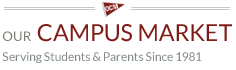 